Lesson 3A budget is a plan of your future income and expenses so that you know how much to spend and save.1)  List 6 things you spend money on during the week. Estimate how much you spend on each item each week. 2)  Let’s pretend you are going out for lunch one day a week.  When planning for lunch, you need to know how much money you have to spend and how much things cost.YOUR MISSION:  You have $5.00 to spend on your lunch out.  Use the list below to fill up your lunch tray.  Write on the tray what you will be purchasing and make sure it is $5.00 or less!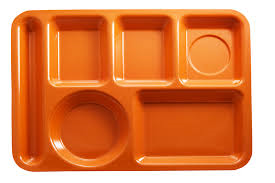 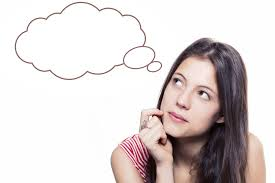                                                                                                                What can I                                                                                                                               afford to eat for lunch?Add your items:   Can you afford to eat this lunch?  Your friend also wants to eat lunch with you but needs help spending her money.  Can she afford the following items?                                                                                                                                                                                                                                             Can she afford this?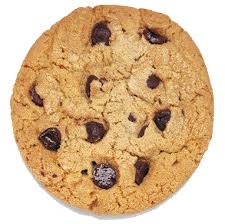 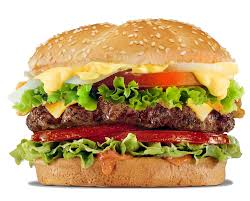 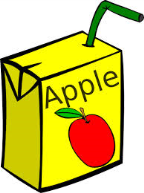 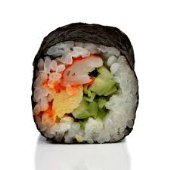 $_____ $______ $______ $_____ $____Help your friend add up her lunch:Can your friend afford her lunch using only $5.00?If not, what should she change?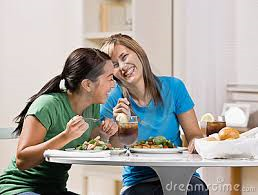 ENJOY YOUR LUNCH! 3) When you plan a party, you usually buy things such as food, drink and party favours. It’s a good idea to set a budget before you go shopping so that you don’t spend too much. Here is a list of party items:a)  Which two items of food and drink could you buy for less than $10.00?  Show the change.                                                                  CHANGE:b)  Julie bought one of the food items for the party.   She paid with a $10 bill and received $3.35 in change.  Which food item did she buy?c)  Create a shopping list for the party if you have only $40 to spend.  What would you buy?d) Do you have any change from your $40?  Can you add anything else to your list?1)  You all decide to wander around the mall before going home from school. You just got paid and have budgeted $40.a)   Write in this list what you will buy with your $40: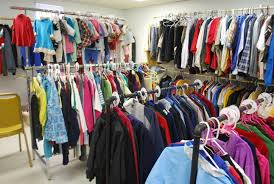 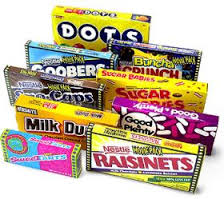 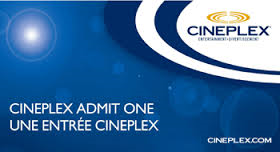 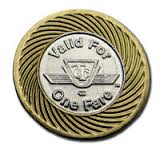 $2.10	$8.50  			$4.00				$15.00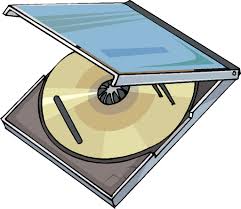 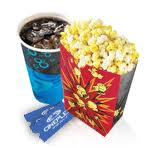 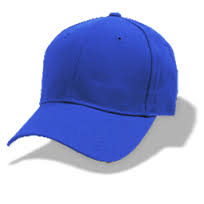 $7.00			$10.00				$5.00	b) Did you have any change?2)  The grocery store flyer shows many items on sale. 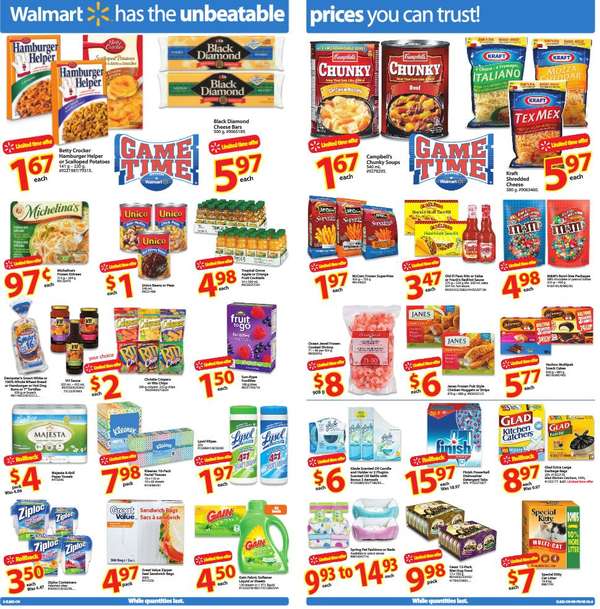 Jesse buys some items at the grocery store. Complete Jesse’s bill. Calculate Jesse’s total. If Jesse gives the cashier $20, how much change does he get backShow the bills and coins the cashier would use to make the correct change. Topic Goal: Budgeting 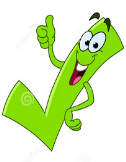    Practice Questions: 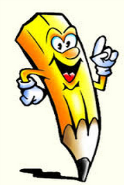 ItemHow Much Do You Spend On This Item Each Week?a)b)c)d)e)PRICE LISTHamburger………$3.00                              Cookies……….$0.50                              Juice……….$1.00Hotdog…………….$2.00                              Chips…………..$0.75                              Milk………..$1.50Sushi Roll…………$2.00                              Veggies……….$1.25                               Apple…….$0.75ITEMAMOUNT                                            TOTAL:                                            TOTAL:ITEMAMOUNT                                            TOTAL:                                            TOTAL:FoodFoodDrinkDrinkParty FavoursParty FavoursSausage rolls$2.75Coke$3.9910 party hats$2.50Pizza Slices$3.00Lemonade$2.5010 balloons$1.75Burgers$6.65Fruitopia$4.504 game prizes$6.99MY PARTY SHOPPING LISTMY PARTY SHOPPING LISTMY PARTY SHOPPING LISTITEMHOW MANY?COST                                             TOTAL:                                             TOTAL:                                             TOTAL:  Assessment: 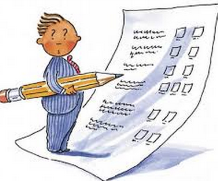 Day at the Mall!Day at the Mall!ItemCost                                               TOTAL:Hamburger Helper__________________________Chunky Soup Can__________________________M&M’s__________________________Lysol Wipes __________________________